フィギュアスケートのブレード開発勉強会この度、燕の金属加工技術で、世界を目指せるフィギュアスケートのブレードを開発する取組みをスタートします。その第一歩として、ブレード開発に興味を持つ企業を対象に、現役選手をはじめスケートの第一人者をお招きして、求められる性能や、現在のブレードの問題点などを学ぶ勉強会を開催します。ブレード開発に興味のある企業の方は是非ご参加ください。【勉強会概要】日　時：平成２９年７月１１日（火）１５時00分から1７時０0分まで会　場：燕三条地場産業振興センター（三条市須頃一丁目17番地）　　　　メッセピア４階 大会議室対　象：フィギュアスケートのブレード開発に興味のある企業内　容：第一部　講演『求められるフィギュアスケートのブレードについて』　　　　第二部　講師と参加企業との意見交換参加費：無料講　師：岡崎 真 氏、今井 遥 氏、伝井 達 氏≪講師プロフィール≫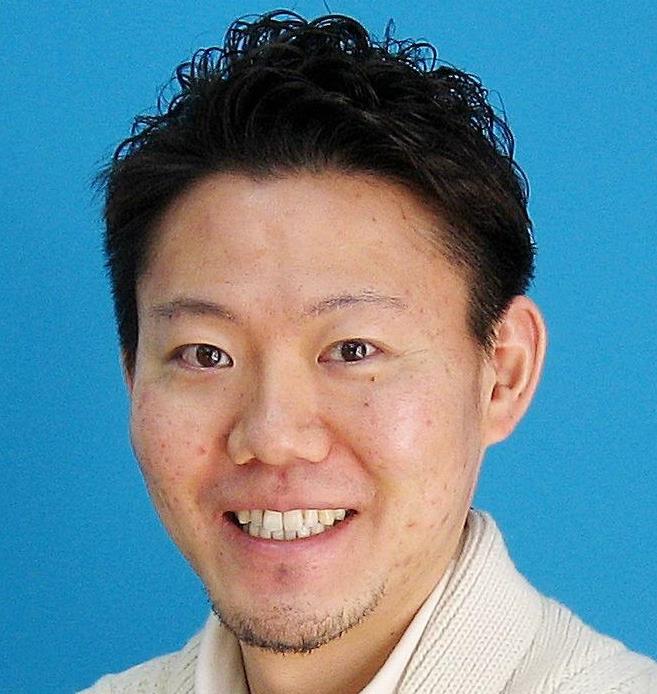 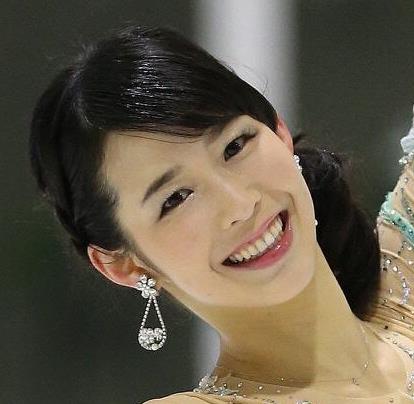 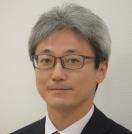 申　込：参加申込書に必要事項をご記入のうえ７月１０日までにお申込みください。　問い合わせ：燕市役所商工振興課ブランド推進係　電話0256-77-8289フィギュアスケートのブレード開発勉強会　参加申込書フィギュアスケートのブレード開発勉強会　参加申込書フィギュアスケートのブレード開発勉強会　参加申込書フィギュアスケートのブレード開発勉強会　参加申込書参加者名所属・役職会社名住所TELFAXファックスでお申し込みの場合はFAX．0256-77-8306ファックスでお申し込みの場合はFAX．0256-77-8306ファックスでお申し込みの場合はFAX．0256-77-8306ファックスでお申し込みの場合はFAX．0256-77-8306